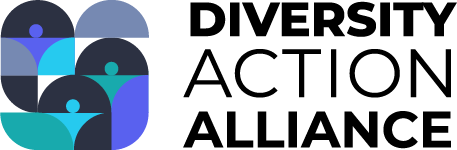 Diversity Action AllianceSocial Media Standard Operating ProcedureOur PlatformsTwitterFacebookLinkedInInstagramOur Voice We are storytellers and industry leaders. We are witty and professional.We are constantly engaging in the media landscape and staying current with trends. Our Content Our content is professional but engaging, showing our brand voice and organization’s mission through high-quality photos and other forms of content whether that be via Twitter, Facebook, LinkedIn or Instagram.Our Primary Publics Industry ProfessionalsAcademicsStudents 
Posting GuidelinesTwitterPlatform GoalTo showcase our presence by sharing relevant diversity and inclusion news, industry trends, organization updates and directly interacting with our publics. Post CadenceIn addition to the scheduled post, we will tweet unscheduled tweets 3-4x per day. Content does not need to be original for the additional posts, but the one with the most engagements will be tracked in the calendar to determine best practices. Best Practices We schedule one tweet per day and tweet (or retweet) at least 3 other times -- these are considered unscheduled tweets.We track the scheduled tweet and the unscheduled tweet with the most engagement in the calendar.We do not voice political opinions.We maintain a neutral tone and do not engage in argumentative tweeting.We do not tweet before 9 a.m. and after 7 p.m. unless for an event or special circumstance.We always live-tweet at relevant events and meetings.Post 7-9 live tweets and intro and exit tweets.Make sure to tag speakers and organizations and use event hashtags.We always respond to engagement.Decide whether or not a like, retweet or reply is appropriate.Scheduled Content CategoriesGIFSDOW: Hump Day, Sunday Scaries, Etc. These will be kept at a minimum Interactive PollsScholarshipsNews/UpdatesTwitter Conversations Branded Photos/Items Infographic promoting organizational initiatives, events, etc.Blog promotionUnscheduled Content ExamplesRetweeting or engaging in current news/trends (below are examples of accounts to stay updated with)@PRSA@instituteforPR@PRNews@PRDaily@AdweekEtc.Interact with other organizations through likes, retweets, quote tweets, etc. Live tweet eventsInteractive polls Linked Facebook or Instagram postsFacebookPlatform GoalA more in-depth view into Diversity Action Alliance as an organization. Post CadenceMinimum of 3x per week.Best Practices We use Facebook as a more comprehensive view of DAAWho we are What we do We only post between 9 a.m. and 7 p.m.We repost all of our Instagram posts to FacebookOur Facebook copy is longer, detailed and more comprehensiveDo not include hashtags Upload videosEvent PromotionPromote on page and create separate event pages for sharing and RSVPs.LinkedInPlatform GoalA more in-depth view into how Diversity Action Alliance impacts the future of the industry. Post CadenceMinimum of 3x per week.Best Practices We only post between 9 a.m. and 7 p.m.LinkedIn copy is longer, detailed and more comprehensiveTag appropriate organizations and individualsContent Examples
Share blog postsShare relevant diversity and inclusion news and articlesUpload videos (if relevant)Highlight committee members’ accomplishmentsOrganization milestonesEvent PromotionPromote on page and create separate event pages for sharing and RSVPs.InstagramPlatform GoalTo promote the Diversity Action Alliance’s mission visually.Post CadenceBetween 1 to 2 times per week.Best PracticesWe post high-quality and relevant content on Instagram 1-2 times a week.We only post between 9 a.m. and 7 p.m.We use relevant hashtags beneath captions.We interact with other organizations through likes, comments and following new brands.Content Examples UpdatesHolidays Make sure holidays are relevant and inclusive.National Coffee Day, Happy Holidays, New Years, etc.Branded Photos/Items Infographics promoting organizational initiatives, events, etc.Content Calendar FormatThis is to be filled out with our scheduled content every month for every week. This is where posts are planned and approved for each platform. 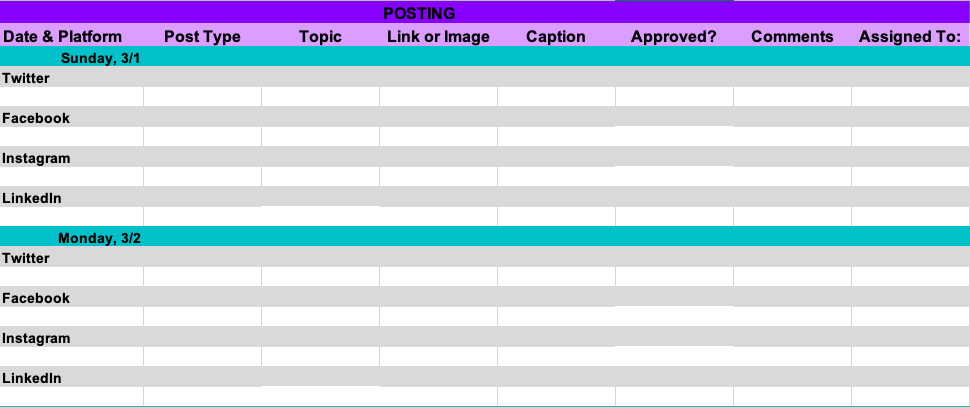 Breakdown of Each CategoryDate & Platform: This is the day the post would be uploaded on which platform.Post Type: Differentiate between IG feed or IG story post; an original tweet or a tweet with a GIF; a Facebook album or photo -- explain what kind of post it is.Link or Image: If a photo or link is included for the post, include it here for easy access.Caption: The caption should be the exact caption that will be uploaded. If emojis are going to be used, make sure to include them. Approved?: This column will be hired in green (approved), red (rejected) and yellow (needs improvement).Comments: This column will include comments made by whoever approves social posts.Assigned to: Who is responsible for posting.Metrics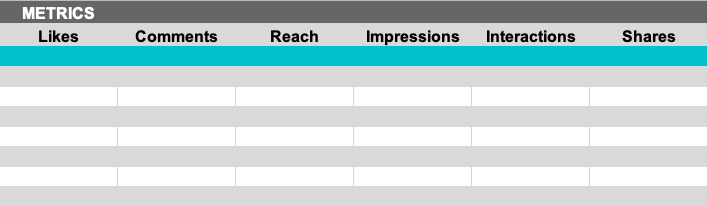 Impressions: to be pulled from Twitter Metrics.Reach: to be pulled Instagram and LinkedIn Metrics.Likes/Comments/Replies: to be pulled from Twitter, Instagram, LinkedIn and Facebook Metrics.List the amount we get for each.Shares/Retweets: to be pulled from Facebook, LinkedIn and Twitter Metrics. List the amount we get for each.All metrics must be updated 7 days after posting.At the end of each month all of our statistics should be filled out completely to track our engagement and which posts work best. 